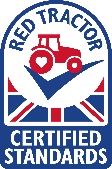 Beef and Lamb Health Plan1. BiosecurityBiosecurity measures must be farm-specific, relevant and proportionate to the health risks2. Infectious Disease, Vaccinations and parasite controlThis section may be completed as a table or in a calendar format.  Document the routine vaccinations and parasite treatments undertaken.OR3. Footcare and Lameness ManagementRoutine Measures taken for Prevention, Control and Treatment of Foot Problems (e.g. examination, trimming, foot-bathing)Use the blank rows to include other conditions that are relevant to the farm.4. MastitisDescribe method (s) of detection and treatment:Euthanasia/ on-farm killingDocument the methods used and names of who carries out euthanasia.Methods of Disposal:Youngstock Management Document the actions undertaken to ensure calves/ lambs receive adequate colostrum and document any husbandry procedures undertakenHusbandry Procedures * Persons undertaking veterinary related tasks must be suitable, experienced and/or trained, details of which must be recorded in Training Records.Identifying Treated Animals Describe the means used for identification (for all ages and species covered by the plan):Actions for Dealing with Confirmed TB Reactors A suggested policy is provided below (further detail can be found on the TBHub website and via the TB Advisory Service) – if necessary, amend with any additional or farm-specific actions:Isolate confirmed reactor animal(s) as soon as diagnosed by the veterinary surgeon pending their removal from the farm.Clearly identify reactor animals (e.g. with marker spray).Other actions taken:Farm NameVeterinary Practice DetailsNominated Vet Relevant personsRelevant personsRelevant personsFoot TrimmerNutritionist Medicine Administration ShearerSpecies plan applies to CattleSheepType and number of Livestock covered by the planBreeding  Youngstock StoresFinishingEwesRamsLambsPlan completed byName:Role on Farm:Date:Plan completed byVet Declaration:The information recorded within this health plan, is, to the best of my knowledge accurate and a true reflection of practices on the farm.  Signature: Date:Vet Declaration:The information recorded within this health plan, is, to the best of my knowledge accurate and a true reflection of practices on the farm.  Signature: Date:Vet Declaration:The information recorded within this health plan, is, to the best of my knowledge accurate and a true reflection of practices on the farm.  Signature: Date:Farm Specific MeasuresMeasures taken with incoming stock:Sourcing policyAscertaining disease statusPre-movement/purchase information from sellerAvoid / minimise mixing of stock (isolation period)Nominated Isolation Facility/AreaLocation of nominated Isolation facility or areaActions required, if any, to make the facility availableMeans of cleaning and disinfecting after useOther Measures:People inc. visitorsBuildingsEquipmentVehiclesFarm pets inc. working dogs (worming)FencingCategory of stockVaccine/ Treatment usedDisease/ Parasite targetedTimingMonthCategory of StockVaccine/ Treatment Used or Action takenDisease or Parasite TargetedJanFebMarAprMayJunJulAugSepOctNovDecName of persons with responsibility for footcare and lameness management (mobility scoring and/or trimming)Experience/ QualificationsConditionMeasureWhen / How Often /WhoProducts UsedControl:Treatment:Control:Treatment:Control:Treatment:Control:Treatment:Control:Treatment:Control:Treatment:Animal TypeMethod UsedPerson who carries it outYoungstockAdult stockYoungstock managementi.e. water and feed provision, group housingColostrum – Calves QuantityColostrum – Calves Quality Colostrum – Calves TimeframeColostrum – Calves Method of feedingColostrum – Calves Alternative source (frozen, powdered etc)Colostrum – LambsQuantityColostrum – LambsQuality Colostrum – LambsTimeframeColostrum – LambsMethod of feedingColostrum – LambsAlternative source (frozen, powdered etc)SpeciesType and age of stockTaskPerson*MethodAnaesthetic usedAnalgesic usedCattleDisbuddingCattleDehorningCattleCastrationCattleRemoval ofsupernumerary teatsCattleSheepCastration SheepTail Docking Sheep